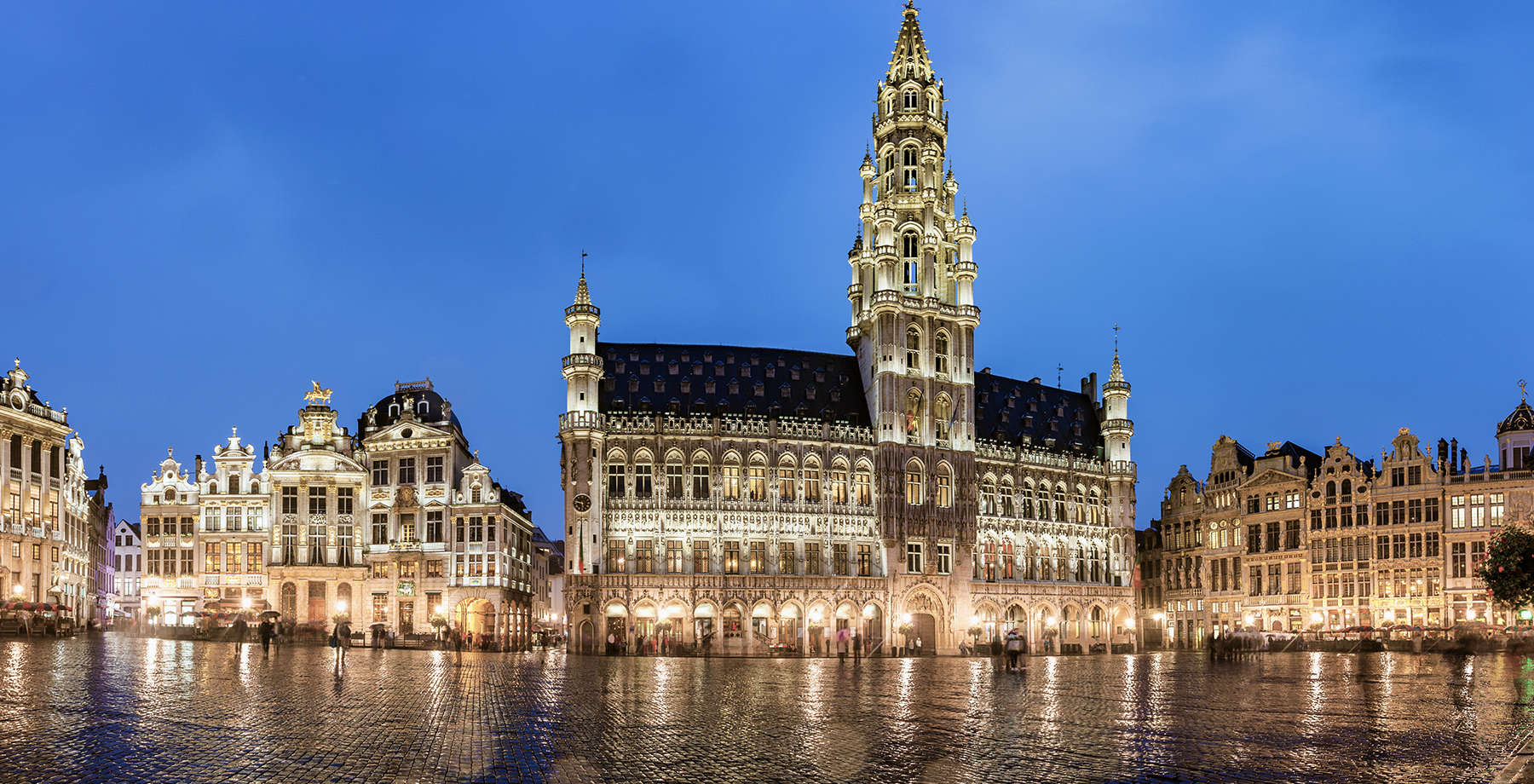 ALLEGATO IPERIODI MOBILITÀATTIVITA’ CULTURALE Barrare una delle seguenti opzioni:☐ Parlamentarium☐ Casa della Storia EuropeaPer presa visione e accettazione:Firma Dirigente scolastico/referente di progetto                                                                                              ____________________________________________________Paesen. partecipantidurataattivitàperiodo